Publicado en Sevilla el 25/03/2020 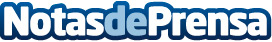 El sobrepeso propicia la aparición del cáncer de próstata, según estudios de la Universidad de ColumbiaUn nuevo estudio de la Universidad de Columbia ha hallado una relación entre el sobrepeso y el cáncer de próstataDatos de contacto:Servicios Médicos Santa-Cruz601 626 304Nota de prensa publicada en: https://www.notasdeprensa.es/el-sobrepeso-propicia-la-aparicion-del-cancer Categorias: Nacional Nutrición Sociedad Universidades http://www.notasdeprensa.es